ST. JOSEPH’S COLLEGE (AUTONOMOUS), BANGALORE-27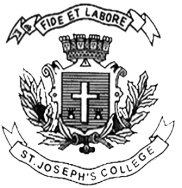 BACHELOR OF VOCATION – II SEMESTERSEMESTER EXAMINATION: APRIL 2018VO 2114: Communication Skills - IITime-2 ½ hrs	                     				Max Marks-70This paper contains one printed pages and three parts(For supplementary candidates)Do not write the register number on the question paperPlease attach the question paper along with the answer script.Write a short note on any FIVE of the following in 100 words each.           (5X5 = 25)The voting age should be lowered.	2. Affirmative action should be abolished.3. Should diesel vehicles be banned in Indian cities?4. Animal testing should be banned.5. Should the government increase tax on the 'super rich'? 6. Social media comments should be protected by free speech.7. Should cell phones be used during class?Debate on any THREE of the following questions in 300 words each.        (3X10 = 30)8. Increasing police-people ratio will improve the law and order situation in the country9. Govt's idea of Anti-Conversion law: Need of the hour 10. India should develop missiles even more advanced than Agni V to be a secure                            country.11. There should be minimum educational qualification criteria to become MP or MLA.Answer the following question. (Compulsory)                                              (1X15 = 15)12. Elaborate the methods followed in conducting a good debate and debate on the following statement with fact based arguments: ‘Euthanasia should be legalised in India’.